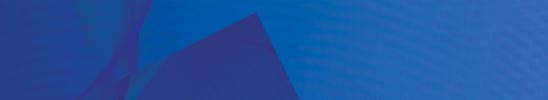 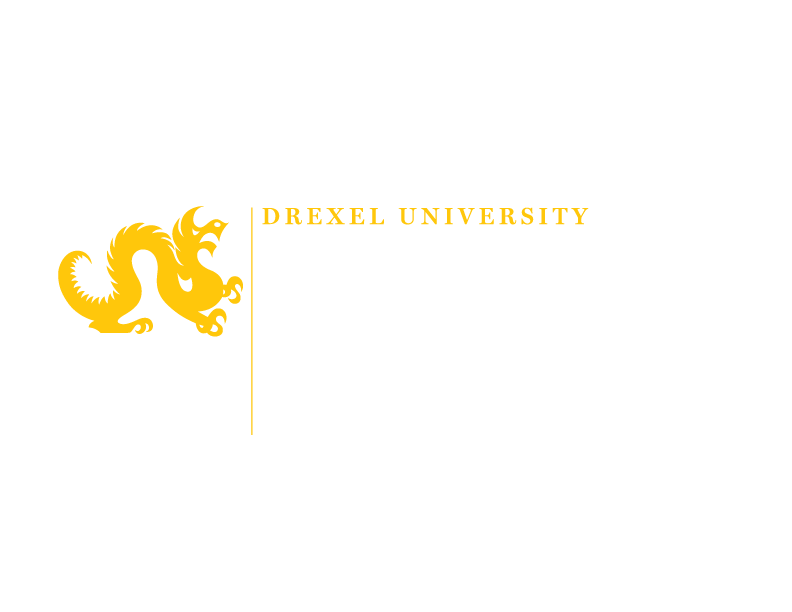 Thursday, April 19, 2018
Friday, April 20, 20186:00 – 9:00 PMWelcome DinnerEstia RestaurantRobert Main, Head of Portfolio Company Engagement, Analysis, and Voting at ‎Vanguard7:45 – 8:30 AM
GHALL, 4th FloorRegistration & BreakfastRegistration & BreakfastRegistration & BreakfastRegistration & BreakfastRegistration & BreakfastRegistration & BreakfastSESSION I: Externalities and Incentives Chair: Dalida Kadyrzhanova (Georgia State University)SESSION I: Externalities and Incentives Chair: Dalida Kadyrzhanova (Georgia State University)SESSION I: Externalities and Incentives Chair: Dalida Kadyrzhanova (Georgia State University)SESSION I: Externalities and Incentives Chair: Dalida Kadyrzhanova (Georgia State University)SESSION I: Externalities and Incentives Chair: Dalida Kadyrzhanova (Georgia State University)SESSION I: Externalities and Incentives Chair: Dalida Kadyrzhanova (Georgia State University)SESSION I: Externalities and Incentives Chair: Dalida Kadyrzhanova (Georgia State University)SESSION I: Externalities and Incentives Chair: Dalida Kadyrzhanova (Georgia State University)8:30 – 9:20 AM Paper: Institutional investors and Corporate Governance: The Incentive to Increase Value (Jonathan Lewellen, Katharina Lewellen)
Presenting Author: Katharina Lewellen (Dartmouth College)Discussant: Doron Levit (University of Pennsylvania) Paper: Institutional investors and Corporate Governance: The Incentive to Increase Value (Jonathan Lewellen, Katharina Lewellen)
Presenting Author: Katharina Lewellen (Dartmouth College)Discussant: Doron Levit (University of Pennsylvania) Paper: Institutional investors and Corporate Governance: The Incentive to Increase Value (Jonathan Lewellen, Katharina Lewellen)
Presenting Author: Katharina Lewellen (Dartmouth College)Discussant: Doron Levit (University of Pennsylvania) Paper: Institutional investors and Corporate Governance: The Incentive to Increase Value (Jonathan Lewellen, Katharina Lewellen)
Presenting Author: Katharina Lewellen (Dartmouth College)Discussant: Doron Levit (University of Pennsylvania) Paper: Institutional investors and Corporate Governance: The Incentive to Increase Value (Jonathan Lewellen, Katharina Lewellen)
Presenting Author: Katharina Lewellen (Dartmouth College)Discussant: Doron Levit (University of Pennsylvania) Paper: Institutional investors and Corporate Governance: The Incentive to Increase Value (Jonathan Lewellen, Katharina Lewellen)
Presenting Author: Katharina Lewellen (Dartmouth College)Discussant: Doron Levit (University of Pennsylvania) Paper: Institutional investors and Corporate Governance: The Incentive to Increase Value (Jonathan Lewellen, Katharina Lewellen)
Presenting Author: Katharina Lewellen (Dartmouth College)Discussant: Doron Levit (University of Pennsylvania)9:20 – 10:10 AMPaper: The Limits of Limited Liability: Evidence from Industrial Pollution (Pat Akey, Ian Appel)
Presenting Author: Ian Appel (Boston College)Discussant: Brandon Julio (University of Oregon)Paper: The Limits of Limited Liability: Evidence from Industrial Pollution (Pat Akey, Ian Appel)
Presenting Author: Ian Appel (Boston College)Discussant: Brandon Julio (University of Oregon)Paper: The Limits of Limited Liability: Evidence from Industrial Pollution (Pat Akey, Ian Appel)
Presenting Author: Ian Appel (Boston College)Discussant: Brandon Julio (University of Oregon)Paper: The Limits of Limited Liability: Evidence from Industrial Pollution (Pat Akey, Ian Appel)
Presenting Author: Ian Appel (Boston College)Discussant: Brandon Julio (University of Oregon)Paper: The Limits of Limited Liability: Evidence from Industrial Pollution (Pat Akey, Ian Appel)
Presenting Author: Ian Appel (Boston College)Discussant: Brandon Julio (University of Oregon)Paper: The Limits of Limited Liability: Evidence from Industrial Pollution (Pat Akey, Ian Appel)
Presenting Author: Ian Appel (Boston College)Discussant: Brandon Julio (University of Oregon)Paper: The Limits of Limited Liability: Evidence from Industrial Pollution (Pat Akey, Ian Appel)
Presenting Author: Ian Appel (Boston College)Discussant: Brandon Julio (University of Oregon)10:10 – 10:40 AMCoffee BreakCoffee BreakCoffee BreakCoffee BreakCoffee BreakCoffee BreakSESSION II: Lessons from HistoryChair: Yuhai Xuan (University of Illinois)SESSION II: Lessons from HistoryChair: Yuhai Xuan (University of Illinois)SESSION II: Lessons from HistoryChair: Yuhai Xuan (University of Illinois)SESSION II: Lessons from HistoryChair: Yuhai Xuan (University of Illinois)SESSION II: Lessons from HistoryChair: Yuhai Xuan (University of Illinois)SESSION II: Lessons from HistoryChair: Yuhai Xuan (University of Illinois)SESSION II: Lessons from HistoryChair: Yuhai Xuan (University of Illinois)SESSION II: Lessons from HistoryChair: Yuhai Xuan (University of Illinois)10:40 am – 11:30 AMPaper: CEO Power and Board Dynamics (John Graham, Hyunseob Kim, Mark Leary)
Presenting Author: John Graham (Duke University)
Discussant: Yaniv Grinstein (Cornell University, IDC)Paper: CEO Power and Board Dynamics (John Graham, Hyunseob Kim, Mark Leary)
Presenting Author: John Graham (Duke University)
Discussant: Yaniv Grinstein (Cornell University, IDC)Paper: CEO Power and Board Dynamics (John Graham, Hyunseob Kim, Mark Leary)
Presenting Author: John Graham (Duke University)
Discussant: Yaniv Grinstein (Cornell University, IDC)Paper: CEO Power and Board Dynamics (John Graham, Hyunseob Kim, Mark Leary)
Presenting Author: John Graham (Duke University)
Discussant: Yaniv Grinstein (Cornell University, IDC)Paper: CEO Power and Board Dynamics (John Graham, Hyunseob Kim, Mark Leary)
Presenting Author: John Graham (Duke University)
Discussant: Yaniv Grinstein (Cornell University, IDC)Paper: CEO Power and Board Dynamics (John Graham, Hyunseob Kim, Mark Leary)
Presenting Author: John Graham (Duke University)
Discussant: Yaniv Grinstein (Cornell University, IDC)Paper: CEO Power and Board Dynamics (John Graham, Hyunseob Kim, Mark Leary)
Presenting Author: John Graham (Duke University)
Discussant: Yaniv Grinstein (Cornell University, IDC)SESSION III: New Ideas SessionChair: Eliezer Fich (Drexel University)SESSION III: New Ideas SessionChair: Eliezer Fich (Drexel University)SESSION III: New Ideas SessionChair: Eliezer Fich (Drexel University)SESSION III: New Ideas SessionChair: Eliezer Fich (Drexel University)SESSION III: New Ideas SessionChair: Eliezer Fich (Drexel University)SESSION III: New Ideas SessionChair: Eliezer Fich (Drexel University)SESSION III: New Ideas SessionChair: Eliezer Fich (Drexel University)SESSION III: New Ideas SessionChair: Eliezer Fich (Drexel University)11:30 – 12:50 AMPresenter 1:David DeAngelis
(Rice University)Presenter 1:David DeAngelis
(Rice University)Presenter 2:Robert Dam
(University of Colorado Boulder)Presenter 3:John Bizjak
(Texas Christian University)Presenter 4:Shan Ge He (Ohio State)Presenter 5:David Cicero
(Auburn)Presenter 6:Joseph Kalmenovitz
(New York University)
1:00 – 2:20 pmAward Luncheon HonoringDAVID YERMACK (NYU)Introduction by Anil Shivdasani (UNC)Award Luncheon HonoringDAVID YERMACK (NYU)Introduction by Anil Shivdasani (UNC)Award Luncheon HonoringDAVID YERMACK (NYU)Introduction by Anil Shivdasani (UNC)Award Luncheon HonoringDAVID YERMACK (NYU)Introduction by Anil Shivdasani (UNC)Award Luncheon HonoringDAVID YERMACK (NYU)Introduction by Anil Shivdasani (UNC)Award Luncheon HonoringDAVID YERMACK (NYU)Introduction by Anil Shivdasani (UNC)SESSION IV: Past Experiences and Future Approaches?Chair: David Denis (University of Pittsburgh)SESSION IV: Past Experiences and Future Approaches?Chair: David Denis (University of Pittsburgh)SESSION IV: Past Experiences and Future Approaches?Chair: David Denis (University of Pittsburgh)SESSION IV: Past Experiences and Future Approaches?Chair: David Denis (University of Pittsburgh)SESSION IV: Past Experiences and Future Approaches?Chair: David Denis (University of Pittsburgh)SESSION IV: Past Experiences and Future Approaches?Chair: David Denis (University of Pittsburgh)SESSION IV: Past Experiences and Future Approaches?Chair: David Denis (University of Pittsburgh)SESSION IV: Past Experiences and Future Approaches?Chair: David Denis (University of Pittsburgh)2:20 – 3:10 PMPaper: Selecting Directors Using Machine Learning (Isil Erel, Léa Stern, Chenhao Tan, Michael Weisbach)
Presenting Author: Léa Stern (University of Washington)Discussant: Nadya Malenko (Boston College)Paper: Selecting Directors Using Machine Learning (Isil Erel, Léa Stern, Chenhao Tan, Michael Weisbach)
Presenting Author: Léa Stern (University of Washington)Discussant: Nadya Malenko (Boston College)Paper: Selecting Directors Using Machine Learning (Isil Erel, Léa Stern, Chenhao Tan, Michael Weisbach)
Presenting Author: Léa Stern (University of Washington)Discussant: Nadya Malenko (Boston College)Paper: Selecting Directors Using Machine Learning (Isil Erel, Léa Stern, Chenhao Tan, Michael Weisbach)
Presenting Author: Léa Stern (University of Washington)Discussant: Nadya Malenko (Boston College)Paper: Selecting Directors Using Machine Learning (Isil Erel, Léa Stern, Chenhao Tan, Michael Weisbach)
Presenting Author: Léa Stern (University of Washington)Discussant: Nadya Malenko (Boston College)Paper: Selecting Directors Using Machine Learning (Isil Erel, Léa Stern, Chenhao Tan, Michael Weisbach)
Presenting Author: Léa Stern (University of Washington)Discussant: Nadya Malenko (Boston College)Paper: Selecting Directors Using Machine Learning (Isil Erel, Léa Stern, Chenhao Tan, Michael Weisbach)
Presenting Author: Léa Stern (University of Washington)Discussant: Nadya Malenko (Boston College)3:10 – 4:10 PM Paper: The Origins and Real Effects of the Gender Gap: Evidence from CEOs’ Formative Years (Ran Duchin, Mike Simutin, Denis Sosyura)
Presenting Author: Denis Sosyura (Arizona State University)Discussant: Henrik Cronqvist (University of Miami)  Paper: The Origins and Real Effects of the Gender Gap: Evidence from CEOs’ Formative Years (Ran Duchin, Mike Simutin, Denis Sosyura)
Presenting Author: Denis Sosyura (Arizona State University)Discussant: Henrik Cronqvist (University of Miami)  Paper: The Origins and Real Effects of the Gender Gap: Evidence from CEOs’ Formative Years (Ran Duchin, Mike Simutin, Denis Sosyura)
Presenting Author: Denis Sosyura (Arizona State University)Discussant: Henrik Cronqvist (University of Miami)  Paper: The Origins and Real Effects of the Gender Gap: Evidence from CEOs’ Formative Years (Ran Duchin, Mike Simutin, Denis Sosyura)
Presenting Author: Denis Sosyura (Arizona State University)Discussant: Henrik Cronqvist (University of Miami)  Paper: The Origins and Real Effects of the Gender Gap: Evidence from CEOs’ Formative Years (Ran Duchin, Mike Simutin, Denis Sosyura)
Presenting Author: Denis Sosyura (Arizona State University)Discussant: Henrik Cronqvist (University of Miami)  Paper: The Origins and Real Effects of the Gender Gap: Evidence from CEOs’ Formative Years (Ran Duchin, Mike Simutin, Denis Sosyura)
Presenting Author: Denis Sosyura (Arizona State University)Discussant: Henrik Cronqvist (University of Miami)  Paper: The Origins and Real Effects of the Gender Gap: Evidence from CEOs’ Formative Years (Ran Duchin, Mike Simutin, Denis Sosyura)
Presenting Author: Denis Sosyura (Arizona State University)Discussant: Henrik Cronqvist (University of Miami) 4:10 – 4:15 PMConcluding CommentsRalph Walkling (Drexel University)Concluding CommentsRalph Walkling (Drexel University)Concluding CommentsRalph Walkling (Drexel University)Concluding CommentsRalph Walkling (Drexel University)Concluding CommentsRalph Walkling (Drexel University)Concluding CommentsRalph Walkling (Drexel University)Concluding CommentsRalph Walkling (Drexel University)4:15 – 5:00 PMReceptionReceptionReceptionReceptionReceptionReception